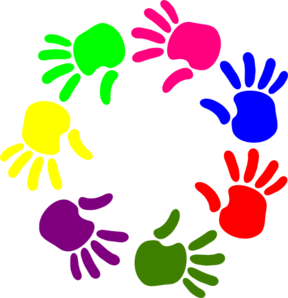                                HELPING HANDSActivity to help children identify who can help them at different times.If a child is finding it difficult to name people try asking different types of questions, these should be fun as well as being curious – Who would you ask if you had a question?Who could help you with a piece of homework?Who makes the tastiest dinner?Who could you tell if you were feeling sad?Who gives the best hug?Who is a good friend?Who keeps you safe?Helping hands works well in safety planning with children and can be completed with a parent in terms of looking at family networks and supportsWho could get ….. to school if you were unwell?Who could pop to the shop if you were unwell?Who could babysit if you needed to go out?ACTIVITY - Trace around a child’s or parents handThey can write their name or draw a picture in the palm of their handOn each finger they can write a name of someone who helpsChildren can add different hands for different places and people – this can help you understand their world and potential network of support. Helping hand at schoolHelping hand in the familyHelping hand of friendsHelping hand of activities  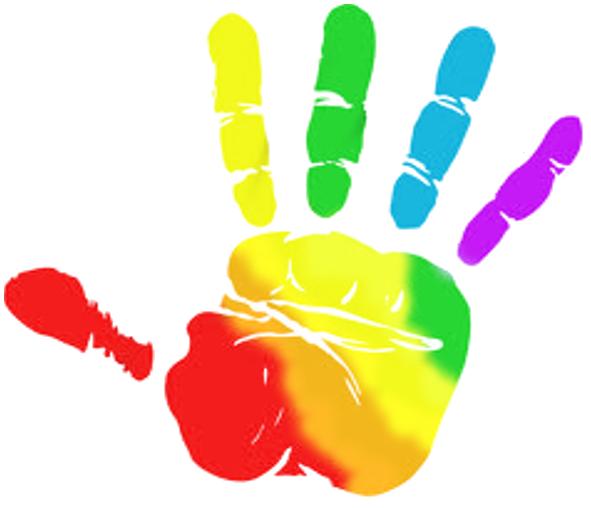 